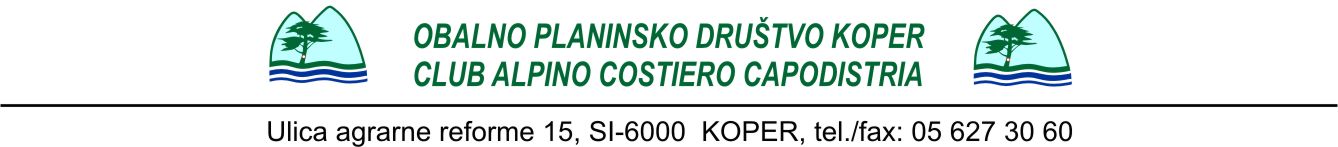 SEZIONE GIOVANIINVITO ALLA CAMMINATA:Valle del Tamar (1108 s.l.m.)sabato 18/2/2023PARTENZA: alle 7.30 dal parcheggio presso lo stadio BonifikaRITORNO: alle 17.00 circaSPESE DEL TRASPORTO: 20 EuroDURATA DELLA CAMMINATA : da 2 a 2,5 oreDESCRIZIONE DEL TRAGITTO: Con l'autobus partiamo al mattino presto da Capodistria fino al parcheggio accanto al Nordic Center di Planica. Da qui proseguiremo a piedi lungo la strada sterrata, che sale da lieve a moderata, e procede prevalentemente nel bosco. Continueremo sempre dritto e seguendo la strada arriveremo al rifugio di montagna a Tamar. Il ritorno è previsto per lo stesso sentiero.OCCORRENTE: Essere adeguatamente vestiti con scarpe anti scivolo o scarponcini da montagna. L’abbigliamento deve essere da neve, adeguato alle condizioni meteorologiche, guanti e copricapo obbligatorio. In una borsa a parte protare un ricambio completo per potrersi cambiare in autobus al ritorno. Portare con sé la merenda per tutta la giornata e una bottiglia d’acqua, anche the caldo se possibile. Non dimenticare il libretto del giovane alpino, chi non l'avesse ancora fatto è pregato di iscriversi e pagare il bollono per il 2023 presso il Club Alpino Costiero di Capodistria.Adesioni entro martedì 14 gennaio 2023.Responsabile: Danijela Pirš---------------------------------------------FOGLIO DI ADESIONE-------------------------------------------------FOGLIO DI ADESIONE da riconsegnare alla maestra Danijela Priš presso la sede dislocata a Capodistria oppure all'indirizzo danijela.rp@gmail.comNome e cognome (dell'alunno) _________________________________ classe ________Scuola Pier Paolo Vergerio il Vecchio, sede di _______________________________sabato 18 febbraio 2023, aderirà all'escursione organizzata dal Club Alpino Costiero di Capodistria.Numero di telefono dei genitori: _______________________________________________OPD Koper, Mladinski odsekPLANINSKA SKUPINAVABILO NA POHOD:TAMAR (1108 m)v soboto, 18. februarja 2023START: ob 7.30 (s parkirišča pred stadionom Bonifika v Kopru)POVRATEK: okrog 17.00 ureČAS  HOJE : 2 - 2,5 ure CENA ZA PREVOZ: 20 €  na udeleženca OPIS POTI: Z avtobusom se bomo peljali do parkirišča ob Nordijskem centru v Planici. Od tu bomo peš nadaljevali po makadamski cesti, ki nas bo pripeljala do križišča dveh cest. Nadaljevali bomo po levi zgornji cesti, ki se rahlo do zmerno vzpenja, ter poteka deloma skozi gozd, deloma pa čez razgledna pobočja. Ves čas nadaljujemo naravnost  in sledimo cesti vse do njenega konca pri planinskem domu v Tamarju.OPREMA: Bodite primerno obuti (nepremočljivi visoki čevlji ali snežke) in oblečeni (topla oblačila, nepremočljive hlače, bunda, rokavice, kapa, šal) ter rezervna obleka in obutev v vrečki. Vsak udeleženec naj ima v svojem nahrbtniku tudi hrano in pijačo, lahko pa tudi nekaj drobiža. Ne pozabite na planinske dnevnike Cici planinec in Mladi planinec. Prijave zbiram do torka, 14. 02. 2023.                                                                                               Mentorica  PS:      Koper,  1. 02. 2023					        ---------------------------------PRIJAVNICA--------------------------------------------------------------1. IME IN PRIIMEK : __________________________ iz ______razreda, šole________________________ se bo v soboto,    18. 02.2023, udeležil/a pohoda.2. Telefonska številka staršev, na kateri boste dosegljivi, če vas bomo potrebovali:					              Podpis staršev: _____________________